Informacja o zgłoszeniubudowy, o której mowa w art. 29 ust. 1 pkt 1-3przebudowy, o której mowa w art. 29 ust. 3 pkt 1 lit. ainstalowania, o którym mowa w art. 29 ust. 3 pkt 3 lit. dGarwolin dnia 30.08.2021 r.B.6743.772.2021.MWI n f o r m a c  j ao dokonaniu zgłoszeniaZgodnie z art. 30a pkt 1 ustawy z dnia 7 lipca 1994 roku – Prawa budowlane (tekst jednolity Dz.U. z 2020 roku. poz. 1333 z późniejszymi zmianami) informuje, 
że w Starostwie Powiatowym w Garwolinie w dniu 26.08.2021 roku ZOSTAŁO DORĘCZONE (ZŁOŻONE) przez Państwo Magdalenę i Grzegorza Winiarek  ZGŁOSZENIE DOTYCZĄCE ZAMIARU PRZYSTĄPIENIA DO BUDOWY INSTALACJI ZBIORNIKOWEJ LPG Z NAZIEMNYM ZBIORNIKIEM V4850 DLA POTRZEB BUDYNKU MIESZKALNEGONA DZIAŁCE NR 356/2 POŁOŻONEJ W MIEJSCOWOŚCI ŁUKÓWIEC.- Starosta Powiatu Garwolińskiego 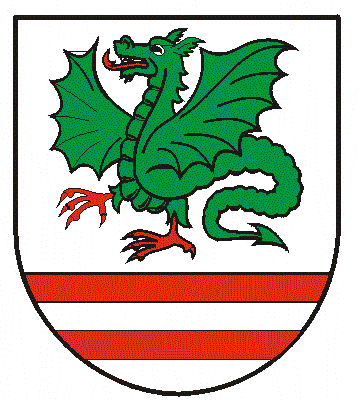 